GULBENES NOVADA DOMES LĒMUMSGulbenē2023.gada 27.jūlijā							Nr. GND/2023/									(protokols Nr. ; .p) Par projekta “Krustojums” atbalstīšanu un priekšfinansējuma nodrošināšanuJaunatnes starptautisko programmu aģentūras organizētā atklātā projektu konkursa “Atbalsts jaunatnes politikas īstenošanai vietējā līmenī” ietvaros Gulbenes novada jauniešu centrs “Bāze” sagatavoja un 2023. gada 20. maijā iesniedza projekta “Krustojums” pieteikumu Nr. VP2023/5-9 (turpmāk – Projekts). Projekts ar Jaunatnes starptautisko programmu aģentūras 2023.gada 16.jūnija lēmumu Nr. 4.2-1/235 tika apstiprināts. Projekta mērķis ir sekmēt jauniešu interešu aizstāvību Gulbenes novadā, Projekta laikā izveidotajai darba grupai, izvērtējot esošo situāciju un iegūstot pieredzi un zināšanas, izveidot institucionālo sadarbības sistēmu darbam ar jaunatni Gulbenes novadā, kas ietver visus darbā ar jaunatni iesaistītos, tostarp jauniešus, un veicina to sadarbību un rīcību jauniešu interesēs ilgtermiņā ar noteiktu regularitāti.Projekta īstenošanas laiks ir paredzēts 3 mēnešu garumā no 2023.gada 1.augusta līdz 2023.gada 31.oktobrim, ietverot tādas aktivitātes kā darba grupas izveide, lai piedalītos apmācībās un pieredzes braucienā par jaunatnes lietu konsultatīvās komisijas izveidi, komisijas izveide, tikšanās un izveidotā moduļa testēšanas fāze, rīkojot aktivitāti “Kafija ar politiķiem”, kuras mērķis ir veidot vidi, kur jauniešiem un politiķiem satikties, iepazīties un pārrunāt jauniešiem aktuālus jautājumus.Projekta kopējās izmaksas ir 6111,85 EUR (seši tūkstoši simts vienpadsmit euro un 85 centi). Programmas finansējums tiek piešķirts divās daļās – 90% apmērā, uzsākot projekta realizāciju, un 10% apmēra pēc projekta realizācijas jeb saskaņā ar projekta faktiskajām izmaksām. Projekta realizēšanai nepieciešams Gulbenes novada domes priekšfinansējums 10% apmērā jeb 611,18 EUR (seši simti vienpadsmit euro un 18 centi).	Projekts atbilst “Gulbenes novada jaunatnes politikas plāns 2018. – 2024.gadam” rīcības programmas 1.1.apakšpunktā noteiktajam pasākumam “Attīstīt jaunatnes darbinieku kompetences atbilstoši jaunatnes darba prioritātēm un uzdevumiem”, 1.2.apakšpunktā noteiktajam pasākumam “Veidot sistemātisku neformālās izglītības piedāvājumu, kas atbilst jauniešu interesēm”,  2.2.2 apakšpunktam noteiktajam pasākumam “Regulāri veikt darba ar jaunatni monitoringu”, 2.3. apakšpunktā noteiktajam pasākumam “Nodrošināt jauniešiem iespēju līdzdarboties jaunatnes politiku ietekmējošu lēmumu pieņemšanā”, un īpaši 2.3.1 apakšpunktā noteiktajam pasākumam “Izveidot jaunatnes konsultatīvo padomi”. 	Pamatojoties uz “Gulbenes novada jaunatnes politikas plāns 2018.-2024.gadam”, kā arī Pašvaldību likuma 4.panta pirmās daļas 8.punktu, kas nosaka, ka viena no pašvaldības autonomajām funkcijām ir veikt darbu ar jaunatni, Pašvaldību likuma 10.panta pirmās daļas 21.punktu, kas nosaka, ka dome ir tiesīga izlemt ikvienu pašvaldības kompetences jautājumu. Tikai domes kompetencē ir pieņemt lēmumus citos ārējos normatīvajos aktos paredzētajos gadījumos, atklāti balsojot: PAR –  ; PRET –  ; ATTURAS – ;  Gulbenes novada dome NOLEMJ:ATBALSTĪT  projekta Nr. VP2023/5-9 “Krustojums” realizēšanu. NODROŠINĀT projekta Nr. VP2023/5-9 “Krustojums” priekšfinansējumu 10% apmērā jeb 611,18 EUR (seši simti vienpadsmit euro un 18 centi) no Gulbenes novada pašvaldības budžeta 2023.gadam. Gulbenes novada domes priekšsēdētājs						A.CaunītisLēmumprojektu sagatavoja: L.Ļapere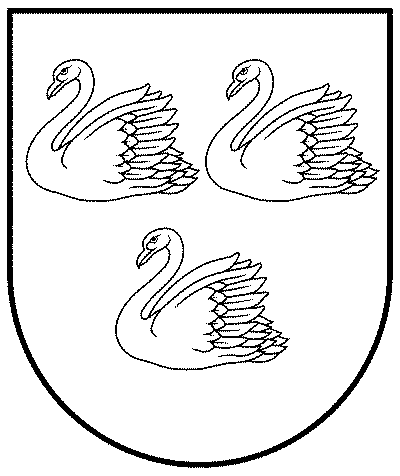 GULBENES NOVADA PAŠVALDĪBAGULBENES NOVADA PAŠVALDĪBAGULBENES NOVADA PAŠVALDĪBAReģ. Nr. 90009116327Reģ. Nr. 90009116327Reģ. Nr. 90009116327Ābeļu iela 2, Gulbene, Gulbenes nov., LV-4401Ābeļu iela 2, Gulbene, Gulbenes nov., LV-4401Ābeļu iela 2, Gulbene, Gulbenes nov., LV-4401Tālrunis 64497710, fakss 64497730, e-pasts: dome@gulbene.lv, www.gulbene.lvTālrunis 64497710, fakss 64497730, e-pasts: dome@gulbene.lv, www.gulbene.lvTālrunis 64497710, fakss 64497730, e-pasts: dome@gulbene.lv, www.gulbene.lv